Lutherrose-BastelvorlageSchneide die Teile in den angegebenen Farben, und mache deine Lutherrose. 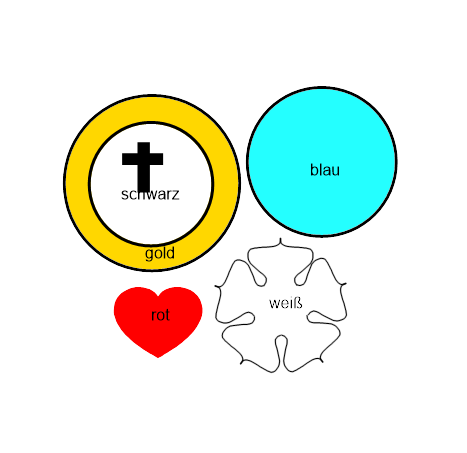 